Videa poskytují užitečný způsob, jak ukázat, že máte pravdu. Po kliknutí na Online video můžete vložit kód videa, které chcete přidat. Nebo můžete zadat klíčové slovo a vyhledat online video, které nejlépe odpovídá vašemu dokumentu.Dokumenty pomáhají sjednotit i motivy a styly. Když kliknete na Návrh a vyberete nový motiv, obrázky, grafy a obrázky SmartArt se změní tak, aby mu odpovídaly. Když použijete styly, nadpisy se změní tak, aby odpovídaly novému motivu.Šetřete čas s Wordem a jeho novými tlačítky, která se zobrazují tam, kde je potřebujete. Pokud chcete změnit způsob umístění obrázku v dokumentu, klikněte na něj a hned vedle se zobrazí tlačítko s možnostmi rozložení. Při práci s tabulkou klikněte na místo, kam chcete přidat řádek nebo sloupec, a pak na znaménko plus.Díky novému zobrazení pro čtení je čtení taky snazší. Části dokumentu můžete sbalit a soustředit se na potřebný text. Pokud už nechcete číst a ještě nejste na konci, Word si zapamatuje, kde jste skončili. A to i v jiném zařízení.Aby váš dokument vypadal profesionálně, nabízí Word záhlaví, zápatí, titulní stránku a různé textové rámečky, které se vzájemně doplňují. Můžete třeba přidat odpovídající titulní stránku, záhlaví a boční panel. Klikněte na kartu Vložení a pak si vyberte požadované prvky z různých galerií.Videa poskytují užitečný způsob, jak ukázat, že máte pravdu. Po kliknutí na Online video můžete vložit kód videa, které chcete přidat. Nebo můžete zadat klíčové slovo a vyhledat online video, které nejlépe odpovídá vašemu dokumentu.Přesouvej odstavce (vyjmout/vložit), seřaď je podle velikosti písma. 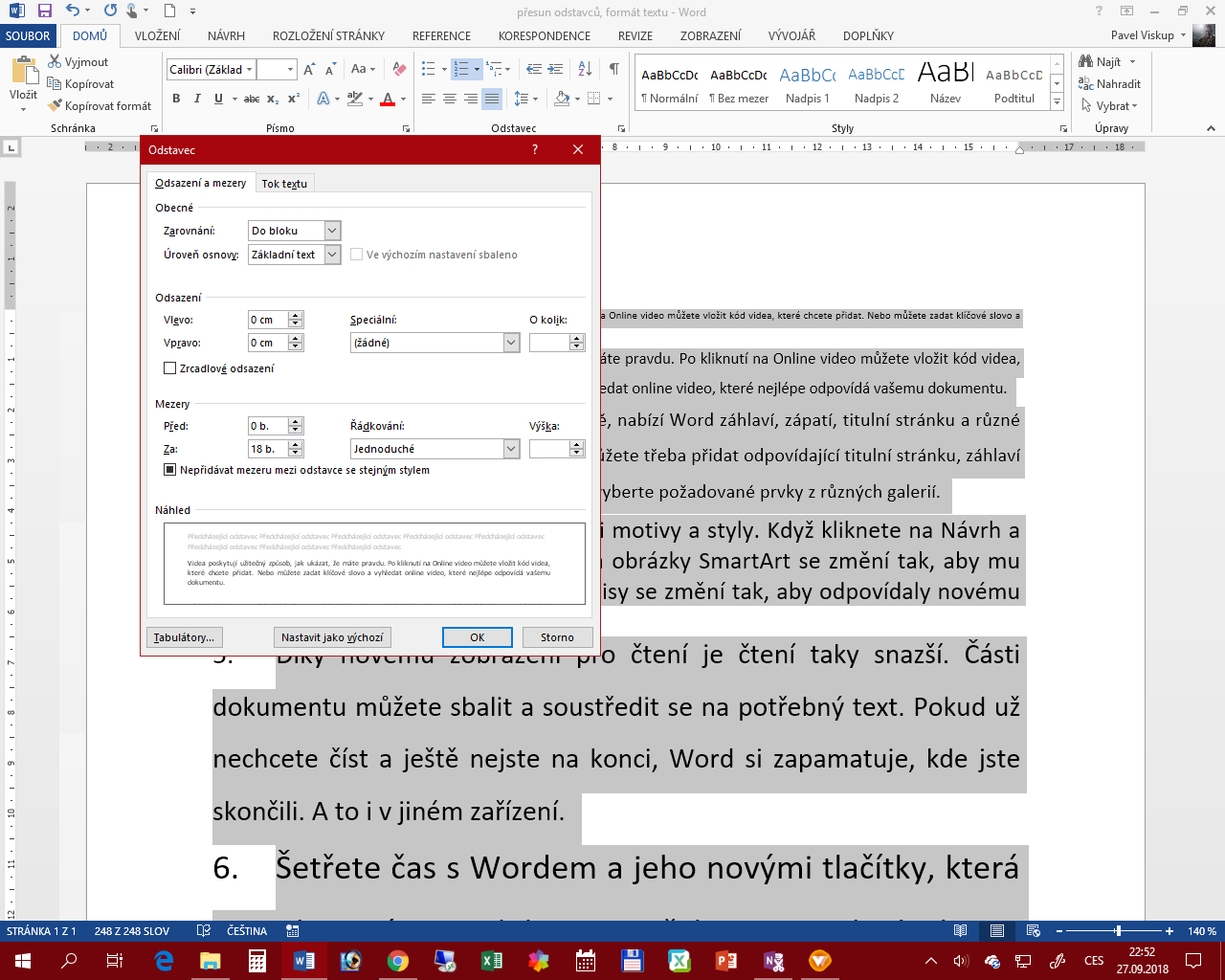 Naformátuj celý text (Formát odstavec) podle návodu na obrázku – Zarovnání do bloku, mezery za odstavci 18 b, řádkování jednoduché.Pak naformátuj odstavce podle návodu: zvýraznění písma a font písma.odstavec – tučné, Arial Blackodstavec – kurzíva, Bookman Old Styleodstavec – podtržené, Century Gothicodstavec – tučná kurzíva, Trebuchetodstavec – písmena – všechna velká, Cambriaodstavec – rozšířené mezery mezi písmeny, Arial(Naformátuj zelenou barvou odstavce, které jsou psány patkovým písmem. Naformátuj červenou barvou odstavce, které jsou psány bezpatkovým písmem.)Pak ulož do své složky. Takto by měl vypadat výsledek (bez barev):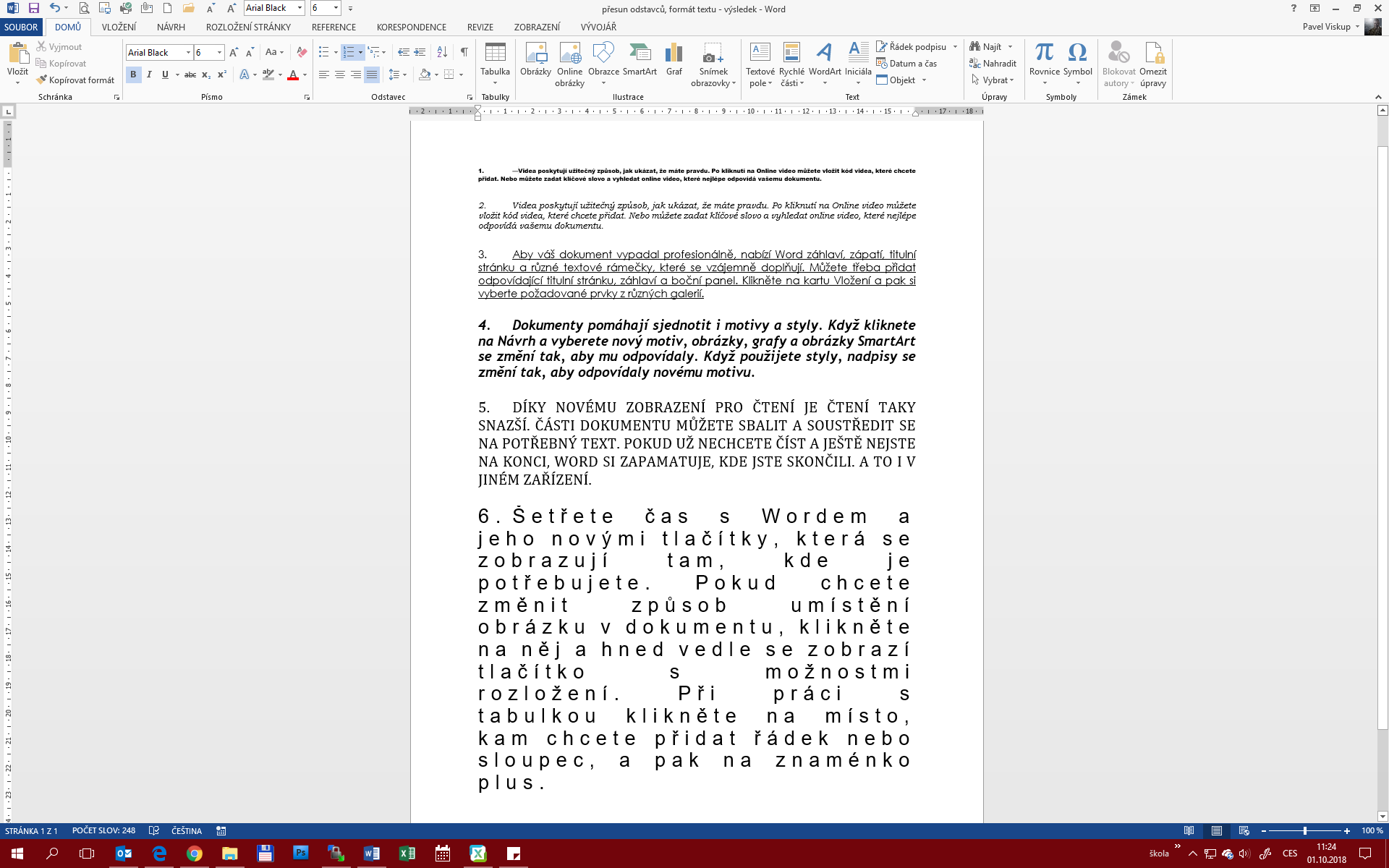 